令和４年度 運行管理者講習 予約申込書 兼 予約確認書申込日　　　　　　年　　　　月　　　　日　東洋自動車株式会社　東洋自動車教習所　宛※キャンセルの場合は必ず連絡をお願い致します。キャンセル料が発生する場合がございます。＊個人でお申し込みの方は、ご自宅等の連絡先（住所・申込者・電話番号・FAX番号）をご記入ください。＊① ~ ⑦ まで漏れの無いよう記入いただきます様お願い致します。2022.01.12 改定令和４年度 基礎講習（旅客・貨物）を受講される方へ●当日の持ち物　①予約申込書 兼 予約確認書　②受講料　￥９，９００－（消費税・テキスト代・講習手帳代含む）◇写　真　１枚（手帳を初めて取得される方 及び 手帳が満欄の方）　 『縦3.0cm×横2.4cm １枚（無帽・正面）※東洋でも￥６６０－で撮影可能』　◇昼食・筆記用具等は各自でご用意ください。●受講にあたっての注意点　・遅刻の場合は受講できませんので、余裕を持ってお越しください。　・座席については原則予約申込み受付順の指定席となります。　・１日でも遅刻・欠席された場合、途中退席された場合は未修了となります。・講習中の居眠り・スマホ操作等の講習を受けるために相応しくない行為は慎むようお願いいたします。なお、是正されない場合は未修了となり退席して頂くことがありますのでご了承下さい。　・未修了の場合でも講習受講料につきましてはお返しいたしかねます。・ 空調、換気等で寒暖の差が生じる場合がありますので必要に応じて上着等での体温調節をお願いいたします。●受講をキャンセルされる場合はお電話にて早めにご連絡頂けますようご協力お願いいたします。●受付時間と講習時間　　・１日目　＊受付時間　　９：１０ ～ 　９：５０　　　　　　　◎講習時間　１０：００ ～ １６：３０　　・２日目　◎講習時間　１０：００ ～ １６：３０　　・３日目　◎講習時間　１０：００ ～ １６：１０●講習会場と駐車場のご案内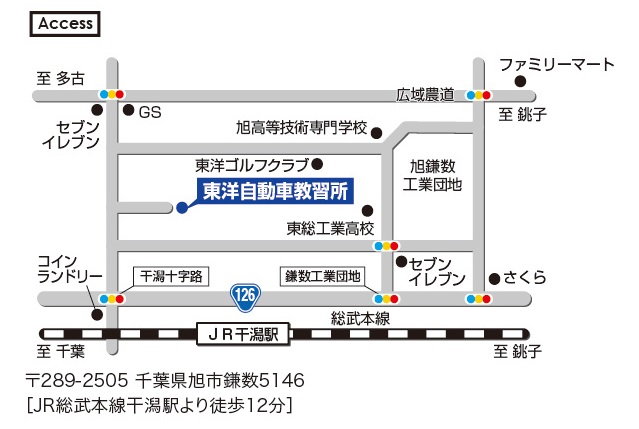 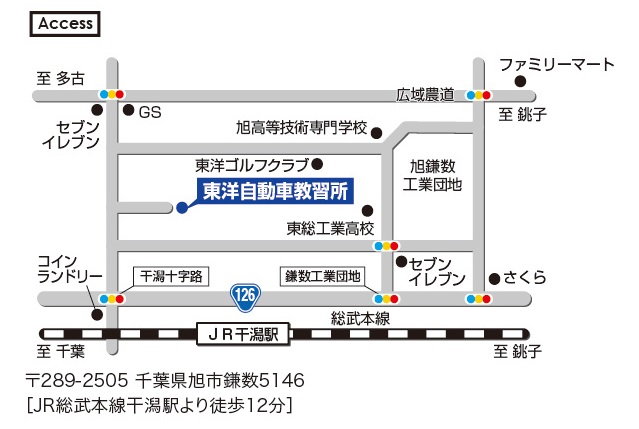 2022.01.12 改定令和４年度 一般講習（旅客・貨物）を受講される方へ●当日の持ち物　①予約申込書 兼 予約確認書　②受講料　￥３，４００－（消費税・テキスト代含む）　　※千葉県トラック協会会員でかつ運行管理者の方　￥２００－（不足\3，２00― は協会助成です）　　　⇒トラック協会会員でも補助者及びその他の方、及び、非会員の方は協会助成対象外となりますので￥３，４００－ となります。③運行管理者講習手帳　※紛失された方及び満欄の方は手帳発行いたしますので、（ア）・（イ）をお持ちください。ア）講習手帳発行代　￥１，１００－（満欄）￥2，2００－（紛失）イ）写真『縦3.0cm×横2.4cm １枚（無帽・正面）』※東洋でも￥６６０－で撮影可能。　◇昼食・筆記用具等は各自でご用意ください。●受講にあたっての注意点　・遅刻の場合は受講できませんので、余裕を持ってお越しください。　・座席については原則予約申込み受付順の指定席となります。　・遅刻・欠席された場合、途中退席された場合は未修了となります。・講習中の居眠り・スマホ操作等の講習を受けるために相応しくない行為は慎むようお願いいたします。なお、是正されない場合は未修了となり退席して頂くことがありますのでご了承下さい。　・未修了の場合でも講習受講料につきましてはお返しいたしかねます。・ 空調、換気等で寒暖の差が生じる場合がありますので必要に応じて上着等での体温調節をお願いいたします。●受講をキャンセルされる場合はお電話にて早めにご連絡頂けますようご協力お願いいたします。●受付時間と講習時間　　　＊受付時間　　９：１０ ～ 　９：５０　　　◎講習時間　１０：００ ～ １６：１０●講習会場と駐車場のご案内講習区分□ 貨物　　□ 旅客（ □ バス　　□ タクシー・ハイヤー ）希望講習□ 基礎講習　令和　　  年　　  月　　  日　~　　 　月　　  日 開催□ 一般講習　令和　　  年　　  月　　  日 開催申込者フリガナ申込者会社名申込者営業所名申込者申込者住所〒〒〒申込者電話番号FAX番号申込者緊急連絡先( 責任者・受講者 )( 責任者・受講者 )( 責任者・受講者 )申込者事業の種類□トラック　 □バ　　ス　 □ハイタク　 □その他（　　　　　　　　　)□トラック　 □バ　　ス　 □ハイタク　 □その他（　　　　　　　　　)□トラック　 □バ　　ス　 □ハイタク　 □その他（　　　　　　　　　)申込者協会加入の有無□ 千葉県トラック協会（　　　　　　支部）　□ 非会員（事業の種類：　　　　　　　　）□ 千葉県バ　　ス協会（　　　　　　支部）　□ 千葉県タクシー協会（　　　　　　 　支部）□ 千葉県トラック協会（　　　　　　支部）　□ 非会員（事業の種類：　　　　　　　　）□ 千葉県バ　　ス協会（　　　　　　支部）　□ 千葉県タクシー協会（　　　　　　 　支部）□ 千葉県トラック協会（　　　　　　支部）　□ 非会員（事業の種類：　　　　　　　　）□ 千葉県バ　　ス協会（　　　　　　支部）　□ 千葉県タクシー協会（　　　　　　 　支部）受講者①フリガナ申込受理印受講者②氏　　名緊急電話連絡先（責任者又は受講者：　　　　　　　　　　　　　　　　　）　男 ・ 女　　　　 －受講者②氏　　名緊急電話連絡先（責任者又は受講者：　　　　　　　　　　　　　　　　　）　男 ・ 女受講者③生年月日昭 ･ 平 　　　　年　　　　月　　　　日（　　　　歳）受講者④現在の職名□運行管理者　　□補助者　　□その他受講者⑤受講の目的□受験資格取得　　　□補助者資格取得□２年毎の一般講習　□その他（　　　　　　　　　　）受講者⑥運行管理者手帳番号□ 無　　□ 有（手帳番号 　　　　　　　　　第　　　　　号　）※例： 東洋自動車２０１６ 第２３４号  ・  千葉２００５第１４９号  ・  千－００第６２７号□ 無　　□ 有（手帳番号 　　　　　　　　　第　　　　　号　）※例： 東洋自動車２０１６ 第２３４号  ・  千葉２００５第１４９号  ・  千－００第６２７号受講者⑦希望の返信方法□ FAX　□ Mail（アドレス：　　　　　　  　　　　　　　　　　　）□ 持参（　　　　月　　　　日　　　時頃）□ 郵送 ： 希望される方は、宛名・住所を明記した切手付き封筒を送付願います。□ FAX　□ Mail（アドレス：　　　　　　  　　　　　　　　　　　）□ 持参（　　　　月　　　　日　　　時頃）□ 郵送 ： 希望される方は、宛名・住所を明記した切手付き封筒を送付願います。◎当日の持ち物①予約申込書兼予約確認書②受講料◆一般講習 ￥３４００-(千葉県トラック協会会員で運行管理者の方は\２００-)◇基礎講習 ￥９９００-(手帳代込み・写真は別途)③運行管理者手帳（お持ちの方）　※再交付 若しくは 満欄の方 は手帳代(1100-)をご用意下さい。④写真（手帳を初めて作る方・手帳が満欄の方）　　※3.0×2.4cm １枚（東洋でも660-で撮影可能）⑤昼食・筆記用具◆一般講習受付時間　 ９：１０～　９：５０◇基礎講習受付時間　 ９：１０～　９：５０講習時間等の詳細につきましては、別紙【講習を受講される方へ】をご参照ください。